We thank our God for the grace he has given you in Christ Jesus, by which you desire to profess your faith publicly, here in the presence of God and his holy church, and enter into the privileges of full communion with the people of God. You are now requested to answer sincerely the following questions::Do you heartily believe the doctrine contained in the Old and the New Testaments, and in the articles of the Christian faith, and taught in this Christian church, to be the true and complete doctrine of salvation, and do you promise by the grace of God steadfastly to continue in this profession?Do you openly accept God's covenant promise, which has been signified and sealed to you in your baptism, and do you confess that you hate your sin and humble yourselves before God, and that you seek your life not in yourselves, but only in Jesus Christ your Saviour?Do you declare that you love the Lord, and that it is your heartfelt desire to serve him according to his Word, to forsake the world, to put to death your old nature, and to lead a godly life?Do you promise to submit to the government of the church and also, if you should become delinquent either in doctrine or in life, to submit to its admonition and discipline?What is your answer? YesWe charge you, then, beloved, that by the diligent use of the means of grace and with the assistance of your God, to continue in the profession which you have just made. In the name of Christ Jesus our Lord, I now welcome you to full communion with the people of God. Rest assured that all the privileges of such communion are now yours. And the God of all grace, who called you to his eternal glory in Christ, after you have suffered a little while, will himself restore you and make you strong, firm and steadfast. To him be the power for ever and ever. Amen Signed by the Church Council:	
Date:					Chairman						ScribeIn Commemoration ofProfession of Faith inThe Reformed Church of 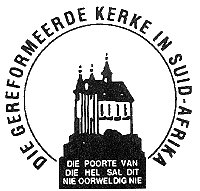 